                    PAPILOMA MŨIwww.papilloma-virus.com          Papiloma coù thể gặp ở mũi, đñaëc biệt  laø  ở ñaàu cuống dưới hoặc ở phần trước vaø dưới của vaùch ngăn. U naøy chæ ở một beân  mũi. Papilôm mũi phaùt  triển rất chậm. Luùc ñaàu u coøn  nhỏ. Chưa coù triệu chứng gì đñaëc  biệt. Về sau u lớn leân  gaây ra ngạt mũi một beân vaø  chảy maùu cam.Soi mũi thấy u sần suøi, lổn nhổn như quả daâu tằm. Maøu  hồng hoặc maøu  ñoû sẫm, dễ chảy maùu. Khối u thường baùm saùt  vaøo nieâm  mạc nhưng đñoâi  khi coù cuống ngắn. U ngaøy  caøng lớn vaø  bịt tắc mũi.          Papiloma coù  khả năng tự thoái triển nhưng cũng coù thể ung thư hoùa. Trong khi chẩn đñoaùn neân loại caùc bệnh: www.entdoctor.co.nz                  www.pharmacology2                Polyp chảy maùu  của vaùch  ngăn, lupus, ung thư, loeùt  vaùch  ngăn.               Bằng sinh thiết.Điều trị bằng đñoâng ñieän laø tốt nhất.Trong trường hợp taùi phaùt  nhiều lần  coù thể duøng  quang tuyeán X  (X Quang)                                                                            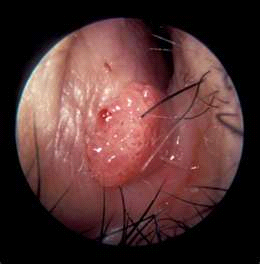 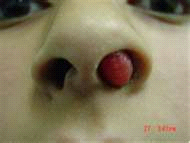 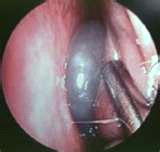 